                     CHARTER JEUGDSPELER KVE AALTER1.FAIR PLAY: Als speler blijf ik altijd sportief, ook bij tegenslag. Onnodige overtredingen, de scheidsrechter bekritiseren, het gezag van de trainer in vraag stellen,… zijn uit den boze.2.RESPECT: Ik toon respect voor de sport en de spelregels, voor medespelers en tegenstrever, voor de club en zijn medewerkers, de wedstrijdleiding en de supporters.3.PLOEGGEEST: We respecteren elkaars talenten en gebreken. Ik voer teamspirit hoog in het vaandel, speel om te winnen, maar ben waardig in het verlies. Ik verwerp pesterijen, racisme en verbaal/fysiek geweld.4.AFSPRAKEN: Ik kom steeds op tijd op training en op wedstrijd. Lukt dat niet, dan verwittig ik de trainer op voorhand en persoonlijk. Ik ben steeds aandachtig voor de richtlijnen van trainer en begeleiders en zet mij altijd in voor het belang van de ploeg. 5.WEDSTRIJDEN: Bij wedstrijden is het verplicht om voor én na de wedstrijd in trainingsoutfit van KVE Aalter te zijn. Men heeft altijd zijn identiteitskaart/kids ID bij. Bij thuiswedstrijden 1 uur op voorhand aanwezig vanaf U12, tot en met  U11 45 minuten op voorhand.6.GEZONDHEID: Ik zorg dat ik uitgerust en fit aan de aftrap verschijn. Respect voor eigen lichaam. Roken en alcohol horen niet thuis in de club. Drugs of dopinggebruik betekent ontslag. Voor eigen veiligheid draag ik steeds aangepaste en beschermende kledij.  7.LICHAAMSVERZORGING: Na de training en wedstrijd neem ik een douche op de club. Tevens zorg ik er voor dat de kleedkamers netjes blijven.8.MATERIAAL: Er wordt niets vernield van het materiaal en de infrastructuur van de club (noch thuis noch uit).Voetbalschoenen worden buiten gereinigd en niet onder de douche. Van andermans spullen blijf ik af. Diefstal/vandalisme betekent ontslag.9.EEN GEZONDE GEEST IN EEN GEZOND LICHAAM: Studeren blijft het belangrijkste, maar sporten helpt daarbij. Ik zorg voor evenwicht in mentale en fysieke arbeid, plan studiemomenten zodanig dat ik zelden een training of wedstrijd mis.10. EXTRA SPORTIEF: Ik tracht deel te nemen aan activiteiten van de club en acties waaraan KVE Aalter zijn medewerking verleent vanuit sociaal engagement.11. INSPRAAK: Als ik niet akkoord ga met de manier van werken, of vaststel dat de begeleiding in gebreke blijft, dan heb ik het recht hierop te reageren en dit op een gepaste wijze en via de juiste weg, coördinatoren of TVJO.Datum: …./…../.......Naam en handtekening speler: ………………………………………             Ploeg: U ……..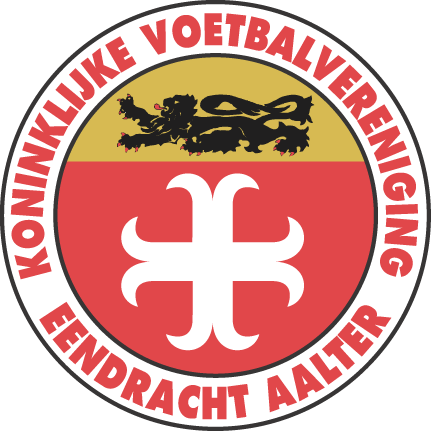 